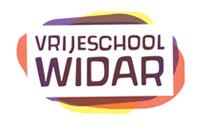 VerslagNaam KlassenouderoverlegDatum: 27 mei 2016Aanwezig: Nadia (schoolleider), Marije (voorzitter), Nathasha (klas 1), Suzanne (klas 2), Wendela (klas 4), Sanne (klas 5), Simone (klas 6), Marije (kleuters Regina), Marije (kleuters Margriet), Eva en Els (kleuters Jocelyn)Afwezig: klas 3Naam notulist: Els Kluinhaar-LucasActiepunten lijstBesluitenlijst/werkwijzen.Vastgesteld op:…./…./….Nr.Onderwerp.Actie. Rondje klassen:
klas 1: kinderen zijn nog steeds “erg jong”. Het is als prettig ervaren dat moeilijkheden bij de kind(eren) bespreekbaar zijn gemaakt op de ouderavond.
klas 2: dynamische en blije klas. De ouderavond op de “nieuwe manier” (meer sturen op onderwerp, minder ruimte voor individuele vragen) is goed bevallen. Afsluitend borrel voor evt. individueel contact. 
klas 3: onrustig jaar; het lijkt nu beter te gaan. De extra ouderavond is positief ontvangen. Stabiliteit van een vaste juf wordt prettig ervaren. De cito viel tegen, er wordt nu bijgespijkerd door AnneJan, Ilse (RT) en Jeroen.klas 4: Het is een rustig jaar, de nieuwe leerkracht, meester Johan regelt veel zelf. Hij heeft de onrust die er was in de klas doen verdwijnen.
klas 5: gaat goed, verbroedering door Haps-kamp. Het gaat goed met de leraren, die er zijn voor de zwangerschapsvervanging. Er wordt wel uitgekeken naar juf Simone. Er is een vrij groot niveau-verschil in de klas.
klas 6: klaar voor de volgende stap
kleuters Regina: pittige klas. De ondersteuning in de klas wordt als positief ervaren.
kleuters Margriet: verzoek om indeling van de klassen bekend te maken (Nadia: de voorlopige bezetting zal aankomende zondag worden verstuurd en dinsdag ontvangen de ouders een brief met de indeling van de klassen)
kleuters Jocelyn: introductie nieuwe leerlingen is gewenst, ook als ze alleen even komen kennismaken voor volgend jaar.1. 1a Terugblik jaarfeesten (palmpasen en pinksteren)
palmpasen wordt gevierd t/m klas 3
voor het pinksterfeest zal gevraagd worden om lichte kleding (ipv wit om het wat minder “sektarisch“ te laten lijken) 
Het vlechtwerk van de pinksterboom was lastig te zien door de takken- en bloemenversieren. Voorstel om volgend jaar voornamelijk de top te versieren, zodat de linten beter te zien zullen zijn.1b Hansje Stoffel – Widar feest
verzoek om tijdens de ouderavonden te vragen wat men vond van Circus Blixem KO navragen op ouder-avonden mbt Circus Blixem2. Stand van zaken schoolgrootte
* De wethouder van Delft (warm hart t.o. van Vrijeschool onderwijs) wil een meerjarenplan zien van de school. Dit wordt nu gemaakt. Het initiatief voor een nieuwe vrijeschool van ouders in de regio wordt hierin meegenomen. Gedacht wordt aan uitbreiden naar andere school waar lokalen vrij staan en daarna doorgroeien. Gemeente Rijswijk is nu geen optie meer; deze vraagt direct een nieuwe school te starten (met 300 leerlingen in 5 jaar tijd).
* Ridderhof-lokaal van Hansje Stoffel wordt gedurende 2,5 jaar ’s morgens als extra kleuterklas gebruikt
* handenarbeidlokaal zal  waarschijnlijk zijn voor de 3e klas (bij definitief maken van dit verslag is bekend geworden dat klas 2 volgend jaar in dit lokaal zal gaan) 
* de twee 1e klassen zullen naast elkaar, tezamen met de 3e klas boven Hansje Stoffel zitten
* vergunning wordt aangevraagd voor 10jaar voor een blokhut op het terrein van Hansje Stoffel, dit zal als houtbewerking en opvanglokaal voor Valkenwoud dienen
* er wordt een verzoek gestuurd mensen die “de kar willen trekken” voor het initiatief om een andere vrije school op te starten. Het initiatief kent nu ongeveer 120 kinderen.School zoekt initiatiefnemers met tijd voor het initiatief3. Bezetting schooljaar 2016-2017
dit is het weekend na het klassenouderoverleg bekend gemaakt4.Reacties schoolfotograaf
Erg lang moeten wachten op foto
foto te groot
bestelprocedure omslachtig en ouderwets
bij voorkeur periode in de zomer, vroege najaar
individuele foto is (toch) ook gewenst5.stand van zaken luizen
De luizenwasstraat (elke woensdag na de schoolvakanties) werkt goed
Er blijven hardnekkige “gevallen” binnen klassen
Vanuit school is duidelijkheid, maar ook hulp
Er zal meer samenwerking gezocht worden met Hansje Stoffel
Verzoek om op ouderavonden na te vragen voor versterking van het luizenteam (woensdagen na de vakanties, duurt ongeveer 45min)
Coördinatie ligt bij Pamela. Mogelijk wil zij ook hulp hierbij. Marije vraagt het naKO navragen op ouder-avonden voor hulp luizen-straatMarije vraagt of Pam hulp wil bij coördinatie6.School brede klassenlijst
Hieraan wordt druk gewerkt door school. Het systeem is bijna operationeel. Nog een paar kleine problemen moeten worden getackeld (bv met meerdere gelijktijdig wijzigingen doorvoeren). Wanneer het beschikbaar is, wordt dit via de weekberichten gecommuniceerd7.verkeersouders & parkeren
Verzoek om tijdens de ouderavonden extra aandacht te vragen over het veilig parkeren. Zeker niet op de stoep. Ook het parkeren van de fietsen blijft een punt om onder de aandacht te brengen. Mogelijk kan dit worden aangeduid op de stoep waar het wel/niet gewenst is (bv door zgn green grafiti).KO vragen aandacht voor parkeren auto en fiets8.evalueren halen/brengen?
Het lijkt voor ieder goed te gaan. We horen weinig klachten. De leraren zijn blij met het nieuwe systeem. Wel is het fijn dat de deur aan de De Meesterstraat open is voor doorloop naar het schoolplein. Besloten wordt om niet te evalueren en dit punt te sluiten.9.pilot rapport en ouderavonden klas 1?
Het gezamenlijk contact (ouderavonden) is verminderd en het individuele contact is verhoogd. Er zijn nu 2 vaste ouderavonden en voor ALLEN zijn er 2x per jaar 10min gesprekken (indien nodig en gewenst vaker) naar aanleiding van de cito. De citorapporten worden niet standaard uitgedeeld, maar worden toegelicht bij het 10 minuten-gesprek in februari. De ouder kan hier wel om verzoeken, maar dit is uitgebleven.
Vanaf klas 4 zijn de 10min gesprekken met leraar, ouder(s) en kind. Dit is dit jaar ook in klas 3 gedaan en als positief ervaren.10.kinderbibliotheek
De school is hiermee bezig om dit te realiseren. Momenteel zijn er 2 partijen in beeld: Doc of de Leesvink.Voor- en nadelen van beide systemen worden momenteel besproken waarna een keuze wordt gemaakt.11.Dyslexie protocol
Het (vernieuwde) dyslexie protocol komt op de website van de school. Bij doorklikken is het hele pakket inzichtelijk. Wanneer dit gerealiseerd is, wordt dit gecommuniceerd via de weekberichten.12.Aanvullende vragen:
Studiedagen: het verzoek van de ouders is om dit volgend jaar meer te spreiden.
Volgend jaar zullen er minder studiedagen zijn doordat minder lessen uitvallen door feestdagen.DatumOnderwerpWiestatusDatumOnderwerpCommuniceren metDoor wie